26.05.2020г.  Преподаватель:  Танчик  Евгений  Борисович         Занятие  по дисциплине  УП.01. ( Учебная практика по ПМ01.01. Выполнение штукатурных работ)  группы 25а профессии 08.01.08. Мастер отделочных строительных работ  в рамках  программы дистанционного обучения.             Добрый  день, уважаемые  студенты  группы  25а!                    Вашему вниманию предлагается  дистанционный  урок  по дисциплине  УП.01.  Выполнение штукатурных работ.  Продолжительность  занятия – 6 часов.Сегодня  мы с вами  занимаемся  изучением  темы №32 ---Выполнение  потолочного  металлического  каркаса  для крепления  ГКЛ.         Вопросы, которые предстоит разобрать на нашем занятии:Инструменты и инвентарь для выполнения потолочного металлического каркаса для крепления ГКЛ.Устройство подвесного потолка из ГКЛ. Что такое каркас и его назначение?Разновидности конструктивных и крепёжных элементов потолочного металлического каркаса, их условное обозначение.Комплектные системы КНАУФ.Виды потолочных  металлических  конструкций.Подготовительные работы.Проектирование и выполнение расчёта потолочного металлического каркаса.Технология выполнения потолочного металлического каркаса.Для освоения данной темы необходимо выполнить следующее:1. Изучить теоретическую часть материала.2.Составить конспект.3.Посмотреть видеоматериалы (по ссылкам в конце лекционного материала).4.Ответить на контрольные вопросы.5.Выполнить домашнее задание.              Материал для изучения и конспектированияУстройство подвесного потолка из гипсокартона по системе кнауфОдним из самых эффективных методов выравнивания потолка является монтаж гипсокартонного потолка по технологии Кнауф. Такой метод занимает достаточно мало времени и сил, но результат получается великолепным. Этот метод представляет собой последовательную сборку готовых элементов конструкции.Давайте рассмотрим, что же входит в предлагаемый комплект:  Направляющие.  Профиль 28Х60.  Различные подвесные элементы.  Крабы.  Профильные соединители, они потребуются лишь в том случае, если длины профилей недостаточно и их приходится наращивать, соединяя между собой.  Потолочный гипсокартон Кнауф.  Крепежные элементы (дюбеля, клопы и саморезы).Подготовительные работыМонтажные работы стоит проводить в период проведения отделочных работ в помещении, технология монтажа ГКЛ потолков Кнауф применима только при условии, что все мокрые работы уже завершены. Также перед началом работы с потолком стоит выровнять все вертикальные поверхности. В помещении стоит удерживать нормальную комнатную температуру и влажность. Температура ни в коем случае не должна опускаться ниже 10 градусов тепла.Перед началом проведения работы стоит подготовить инструменты:перфоратор;шуроповерт аккумуляторный и дрель;рулетка и карандаш;нож для обработки торцов;гидроуровень.Разметка и крепеж направляющихЧтобы осуществить разметку потолка, который будет монтироваться по технологии Кнауф из гипсокартона будет недостаточно использовать строительный уровень, для этой цели идеально подойдет гидроуровень либо лазерный прибор. Также стоит подготовить малярную отбивку. После того, как с помощью гидроуровня по углам комнаты были проставлены отметки, они соединяются между собой по всему периметру с помощью шнурка.Крепление металлического профиля будет осуществляться под намеченной линией, поэтому стоит помнить, что чистовой пол опуститься вниз на ширину профиля и на толщину листа гипсокартона. Этот момент стоит продумать заранее чтобы, в конечном счете, потолок не опустился слишком низко.На этапе разметки стоит просмотреть потолок и стены на наличие электропроводки, рекомендуется наметить ее месторасположение. Это предотвратит ее повреждение, при креплении металлопрофильного каркаса.После того, как вся разметка проведена стоит закрепить направляющие, для этой цели используют профиль 27 на 28 мм. К стене они крепятся дюбелями 6?40 мм.Монтаж каркаса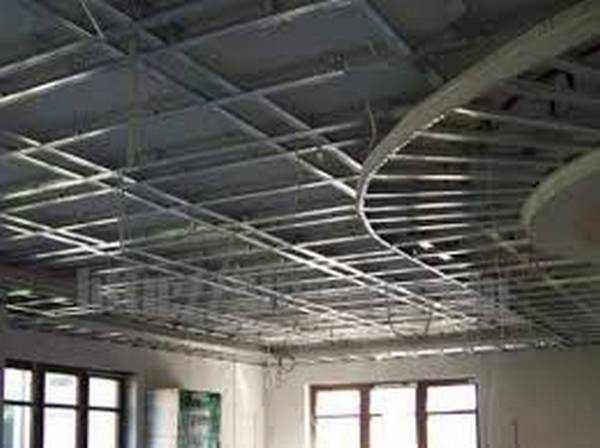 Технология Кнауф предполагает крепить гипсокартон на потолки, непосредственно на каркас. После закрепления направляющих профилей можно приступать к его монтированию. По намеченным предварительно линиям необходимо закрепить подвесы. Чтобы закрепить их на бетонном основании необходимо использовать дюбеля. Для каркаса используется профиль Кнауф 27 на 60 мм. Рекомендуемое расстояние между профилями составляет 40 см. Когда все профили установлены, можно приступать к монтированию отдельных кусков профиля, которые будут идти перпендикулярно основным.На заметку: Для того, чтобы соединить элементы под прямым углом необходимо использовать специальный соединительный профиль — «краб».Он защелкивается на профиле, но для надежности и прочности также крепится к профилю с помощью саморезов размером 3,5 на 9,5 мм. В готовом варианте должен получиться каркас с размером ячеек 40?40 см. Завершающим этапом монтажа металлопрофильного каркаса является выравнивание поверхности и закрепление подвесов. Именно с их помощью можно регулировать горизонтальную плоскость подвесного потолка. Подвесы должны располагаться на расстоянии друг от друга не больше, чем 50 см. Если их будет больше, это только улучшит прочность и надежность профильной конструкции.Комплектные системы Кнауф. Технология поэлементной сборки потолков из гипсокартонаМногие мастера, выполняющие монтаж подвесных потолков, овладели техникой работ на практике, перенимая необходимый опыт и знания от более опытных установщиков. Но когда работа требует составления проекта работ, а в конце нужно предоставить обоснованные гарантии технического соответствия конструкции нормам СНиП, многие испытывают трудности. Мастера любой солидной организации выполняют проектирование и монтаж гипсокартона на потолок в соответствии с рекомендациями, которые содержит типовая технологическая карта Кнауф.Назначение и содержание техкартыЕсли для любителя ГОСТ и СНиП являются «темным лесом», то для профессионала технологическая карта – это универсальное руководство, как технически грамотно и быстро смонтировать каркас и прикрутить гипсокартон.Эта инструкция избавит мастера от изучения этих самых норм и требований, ускорит сдачу работы заказчику. Если придерживаться всех рекомендаций, работа будет соответствовать нормам пожарной, экологической безопасности, требованиям ГОСТа, СНиП.Технологическая карта Кнауф содержит таблицы с готовыми исходными данными основных узлов конструкции каркаса на потолок.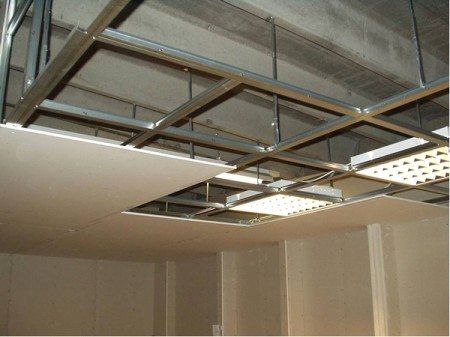 Виды потолочных конструкцийКаркас на потолок выполняется как из металлического профиля Кнауф, так и из деревянных брусков.Типы конструкций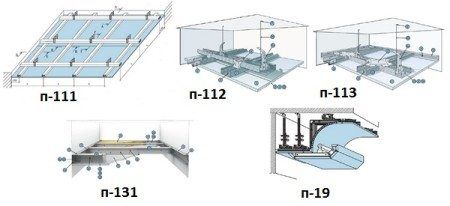 Выделяется 5 типов конструкций подвесных потолков:Потолок П 111 (технология известна среди мастеров как «система 111»). Двухосный каркас собирается из деревянных брусков.Потолок П 112. Двухосный каркас из металлопрофиля.Потолок П 113. Одноосный каркас из металлопрофиля Кнауф.Потолок П 131. Каркас, в котором используется стеновой профиль с креплением не к основанию потолка, а к стенам.Архитектурно-декоративный потолок П 19. Сложный многоуровневый каркас.Направляющие каркасаДля деревянной конструкции П 111 используют хвойные бруски с влажностью не больше 12%. Перед установкой на потолок их обрабатывают антисептиком и антипиреном. Рекомендуемое сечение брусков – 50×30 мм.Металлический каркас на потолок выполняют из длинномерных прокатных элементов из тонколистовой стали.Потолочный профиль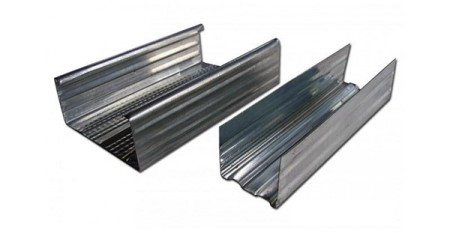 Каркас с креплением к основанию (П 112, 113). Для его сборки берут обычный потолочный профиль . Он состоит из таких элементов:Направляющий профиль ПН. В сечении имеет размер 27×28 мм. В стенке есть заводские отверстия, через которые выполняется монтаж к основанию стены.В комплекте с ПН монтируют несущий ПП профиль. В сечении он имеет размер 60×27 мм.Потолок системы П131 с креплением к стене выполняется из более мощного профиля для монтажа перегородочных конструкций (ПС).Стеновой профиль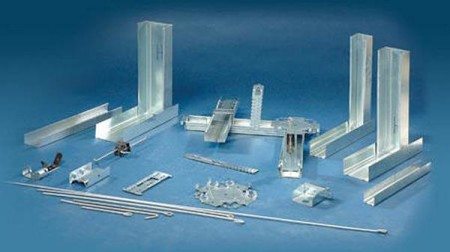 Для усиления конструкции в местах состыковки помещений используют усиленный профиль UA на потолок.Крепежные элементыРабота по соединению профиля выполняется с использованием таких элементов:Разноуровневый поперечный соединитель для профиля ПП (60×27). Продается в распрямленном виде, поэтому перед тем как выполнить монтаж, его необходимо выгнуть.Одноуровневый поперечный соединитель «Краб».Односторонний поперечный соединитель. Верхней стороной он цепляется за несущий профиль.Поворотный разноуровневый соединитель, позволяющий соединять несущий профиль под любым углом.Продольный одноуровневый соединитель. Используется в том случае, когда необходимо нарастить несущий профиль.Универсальный соединитель. Необходим для того, чтобы соединить несущий профиль в одной плоскости под любым углом.Соединители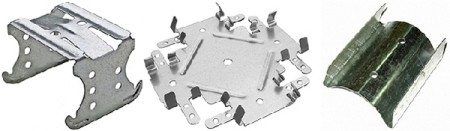 Работа по монтажу каркаса на потолок Кнауф выполняется с использованием таких элементов:Важно! Не все знают, что П-образные подвесы выпускают под профиль и под брус. При внешнем сходстве они имеют разный номинальный размер после загибания боковых полос. Для дерева он составляет 50 мм, а для профиля – 60 мм.Анкерный подвес с регулируемым зажимом, быстроподвес. Имеют сходство из-за наличия крепежной тяги. Ее длина может достигать 1500 мм, что позволяет регулировать необходимый запотолочный промежуток в широком диапазоне. Недостаток – ограничение в нагрузке до 25 кг. Это считается низким показателем, так как все средние расчеты в техкарте Кнауф исходят из нагрузки 40 кг.Нониус-подвес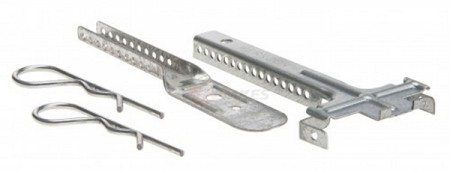 Регулируемый нониус-подвес. Представляет собой телескопическую конструкцию из двух частей. Рассчитан на нагрузку в 40 кг.Комбинированный подвес, в котором имеется и тяга, и выдвижной элемент нониус-подвеса.Для соединения металлических элементов необходимый шуруп LN (с острым кончиком) и шуруп LM (с самонарезным кончиком).Монтаж тяжелого профиля в системе П131 выполняют саморезами FN.Монтаж направляющих к стене выполняют металлическими или нейлоновыми дюбелями.Монтаж к пустотелым конструкциям в лист гипсокартона Кнауф выполняют многофункциональными дюбелями или дюбелями-бабочками.Установка навесного оборудования к листам осуществляют дюбелем с винтовой резьбой.Гипсокартон крутят шурупами TN (в стандартный профиль) или TB (в толстолистовой профиль). Шуруп MN используют для вкручивания в лист из гипсоволокна.Как сделать каркас для гипсокартона на потолок – пошаговое руководство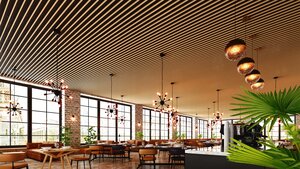 Сборка каркаса для потолочной конструкции из гипсокартонных плит является ответственным процессом, для выполнения которого требуется особая внимательность, поскольку от правильности монтажа зависит прочность создаваемого покрытия и его внешний вид.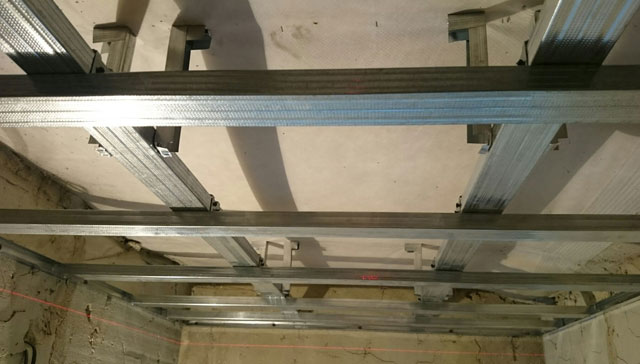 Что такое каркас и его назначениеОдним из популярных отделочных материалов для оформления потолочной поверхности считаются листы гипсокартона. То, насколько привлекательным получается внешний вид конструкции, и ее долговечность зависит от правильности проектирования и сборки каркаса потолка из ГКЛ под перекрытием из бетона или древесины.Если при его обустройстве по незнанию или невнимательности допущены ошибки и просчеты, приходится переделывать всю работу полностью. Поэтому так важно знать, как следует собирать каркас, который представляет собой несущую конструкцию, монтируемую из линейных элементов таких, как стальной профиль или деревянный брус.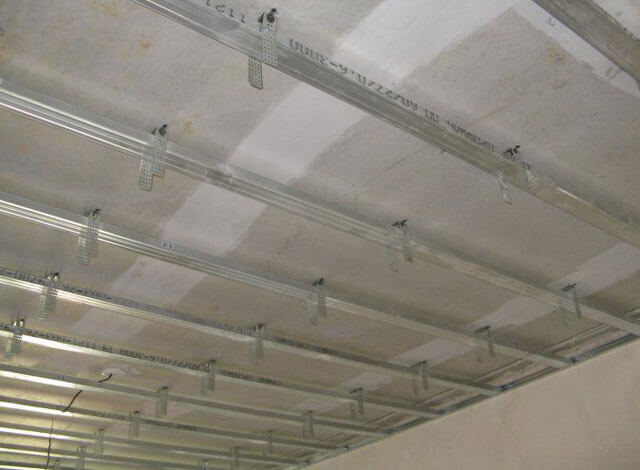 Он предназначается для удержания гипсокартонных листов под потолочной основой, так как не существует другого способа, как можно их закрепить. Кроме этого, каркас служит для выравнивания потолков, поверхность которых обычно в квартирах далека от ровных плоскостей. Этот недостаток можно исправить путем установки подвесной системы из профилей и ГКЛ.Еще одной задачей монтажа каркаса под гипсокартон на потолок является обустройство пространства для укладки электропроводки под светильники, встраиваемые в материал покрытия.Виды каркасов для гипсокартона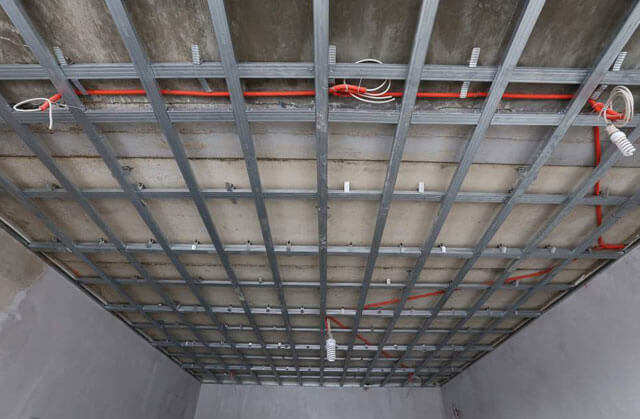 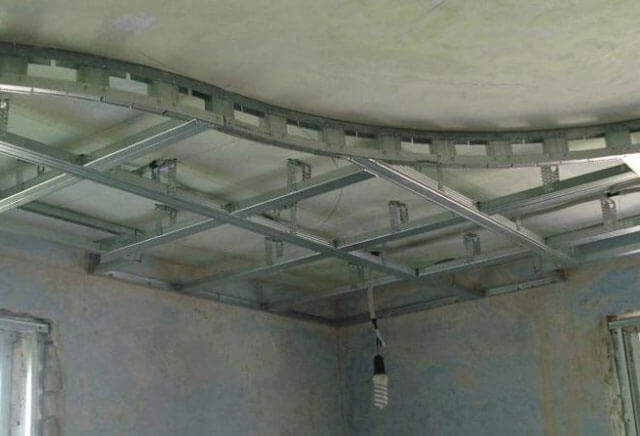 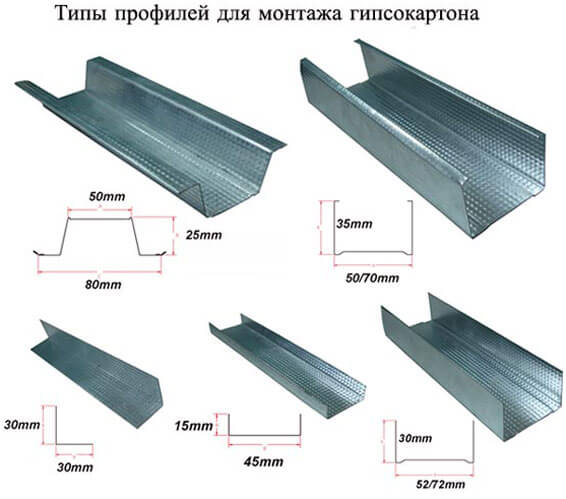 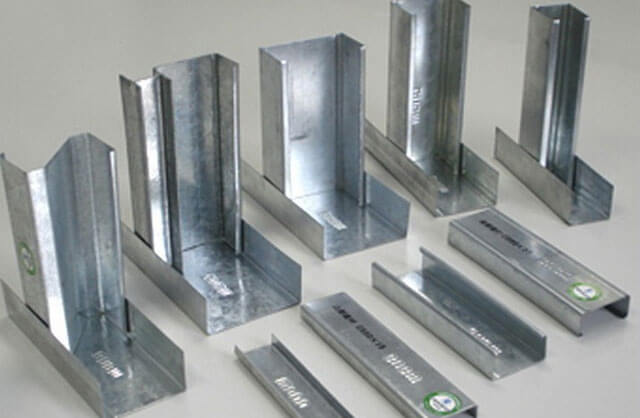 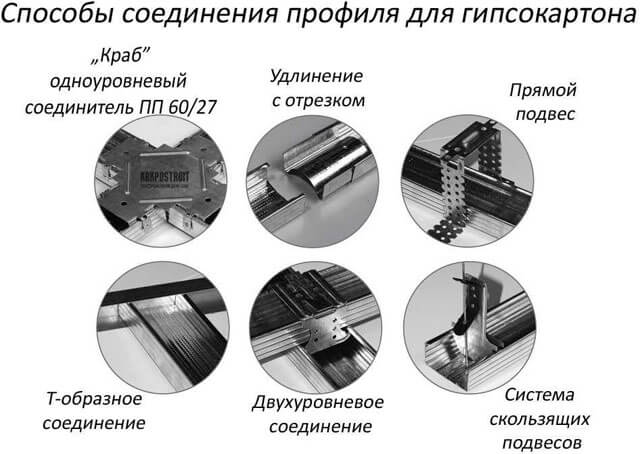 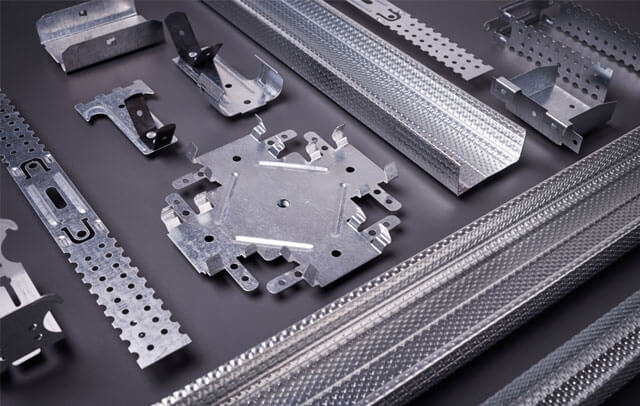 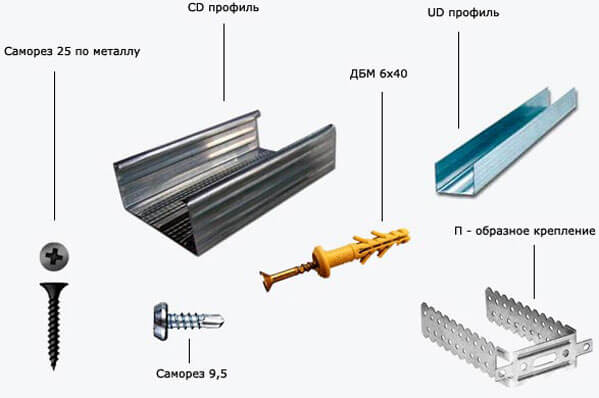 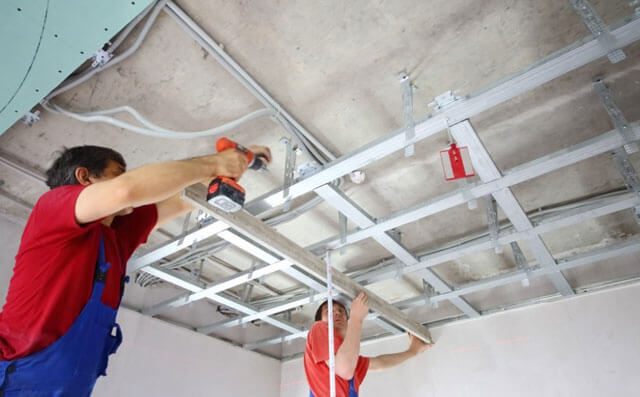 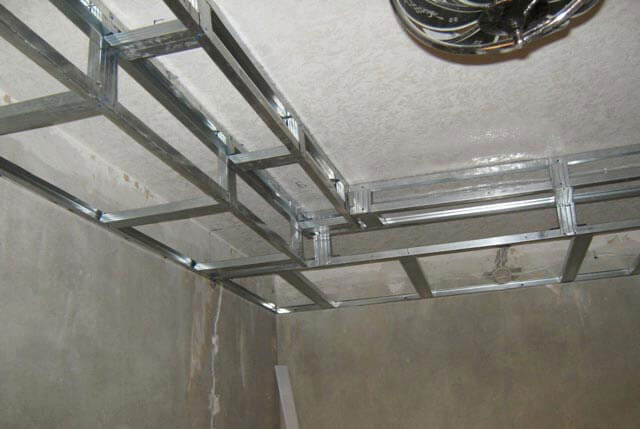 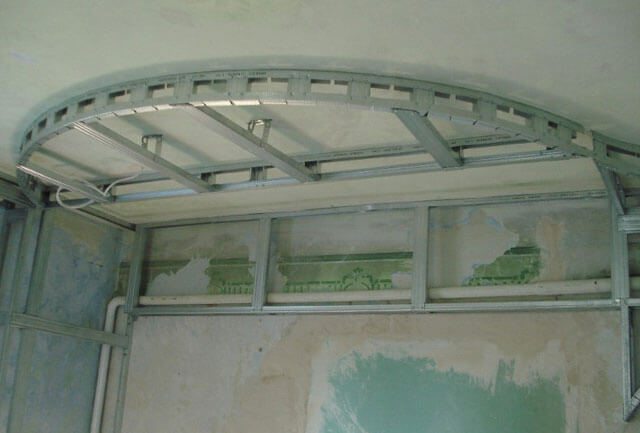 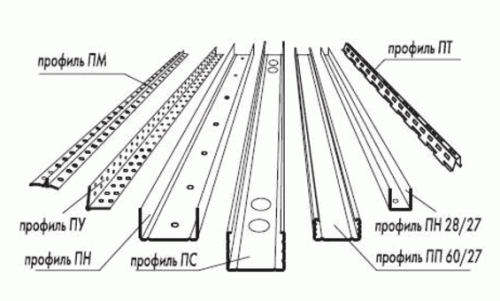 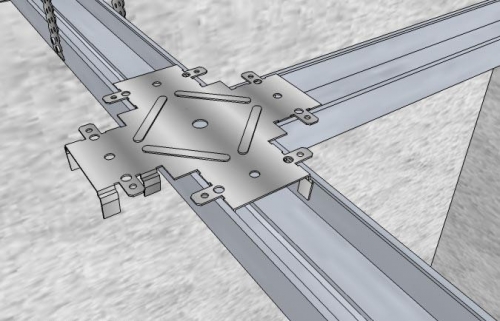 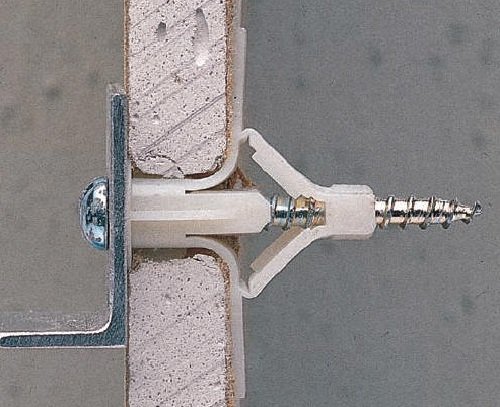 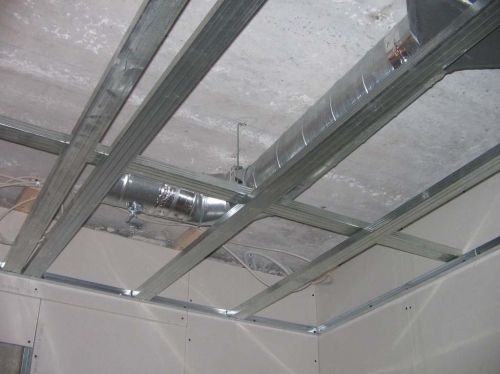 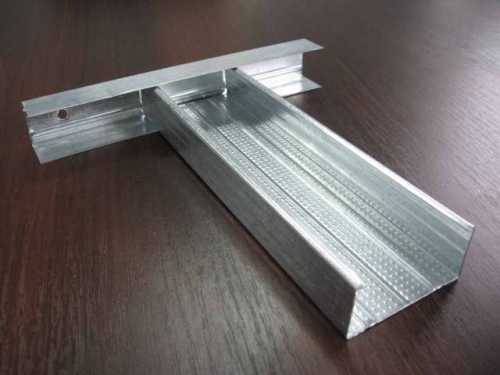 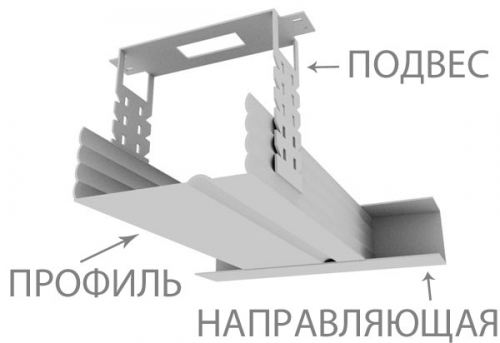 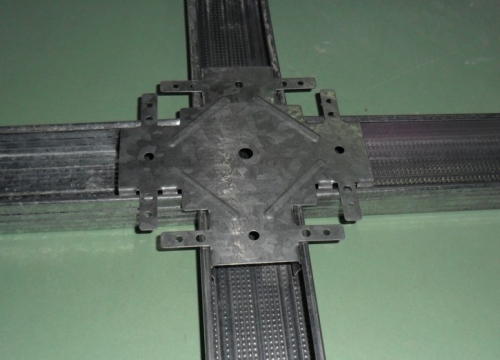 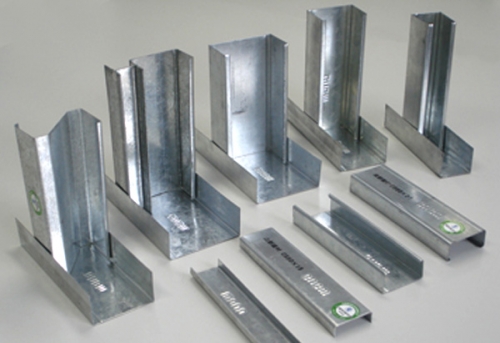 Как изготовить каркас из профиля под гипсокартон?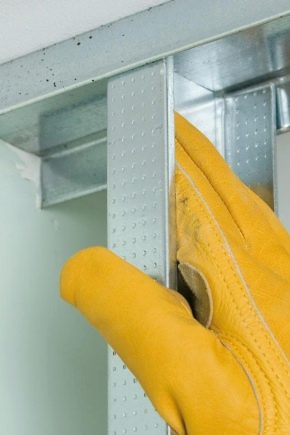 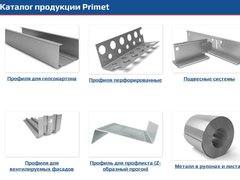 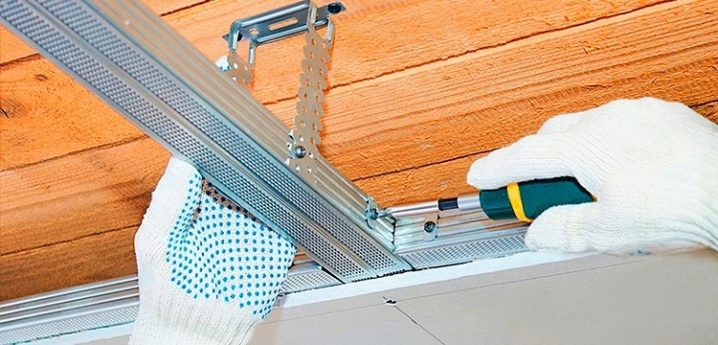 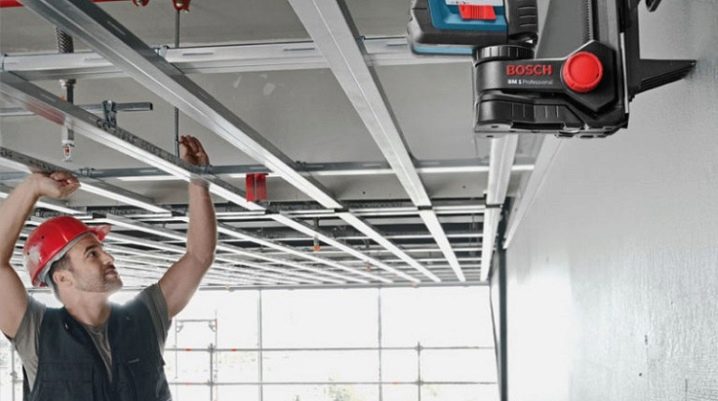 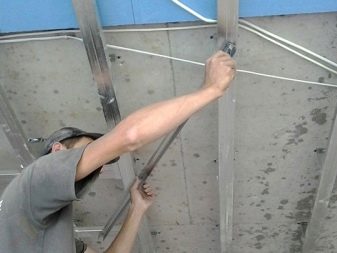 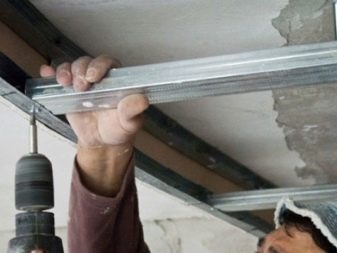 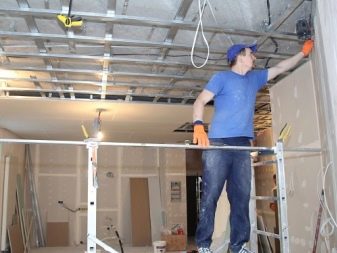 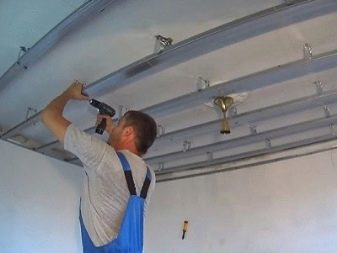 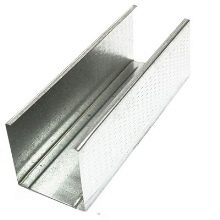 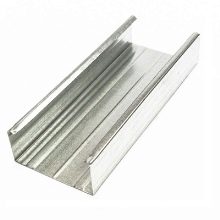 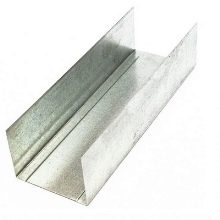 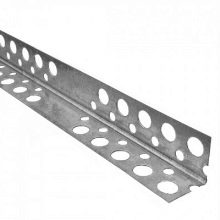 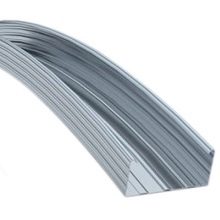 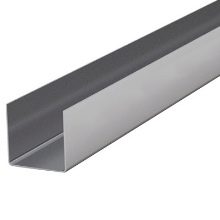 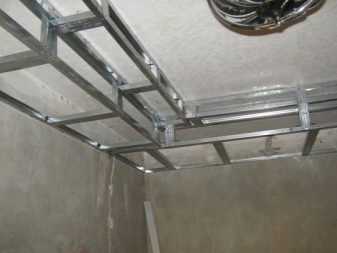 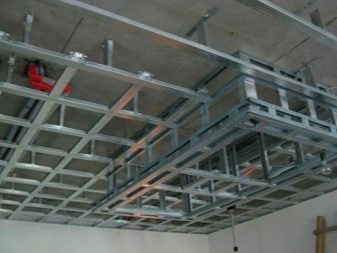 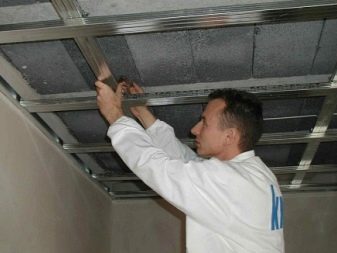 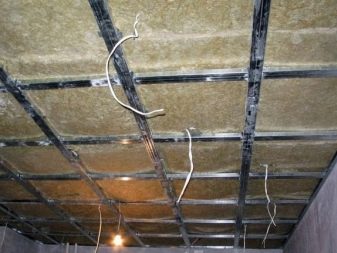 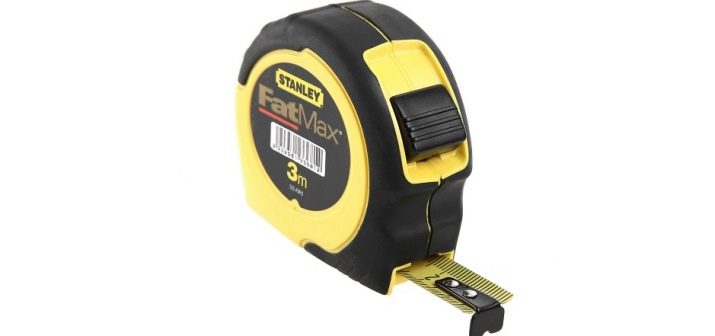 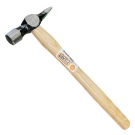 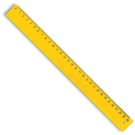 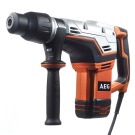 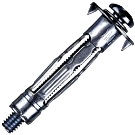 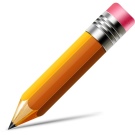 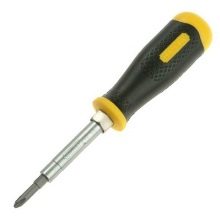 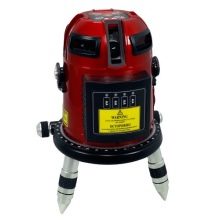 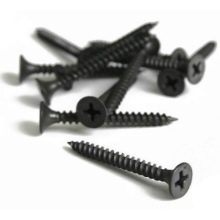 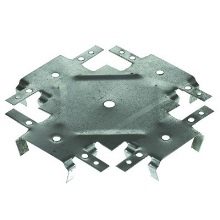 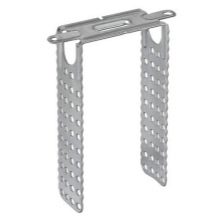 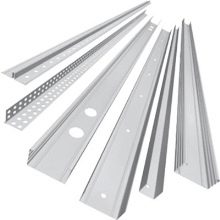 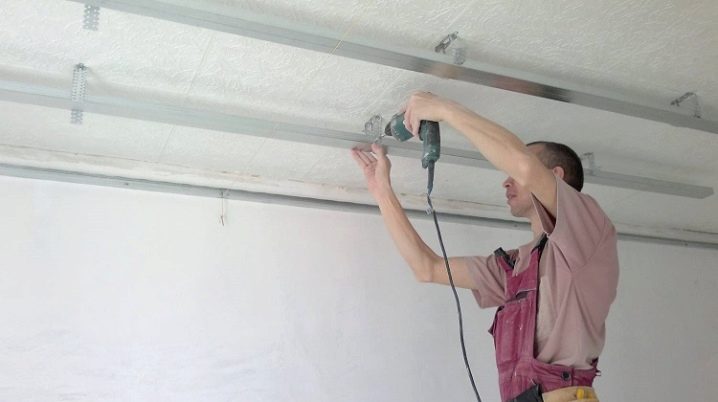 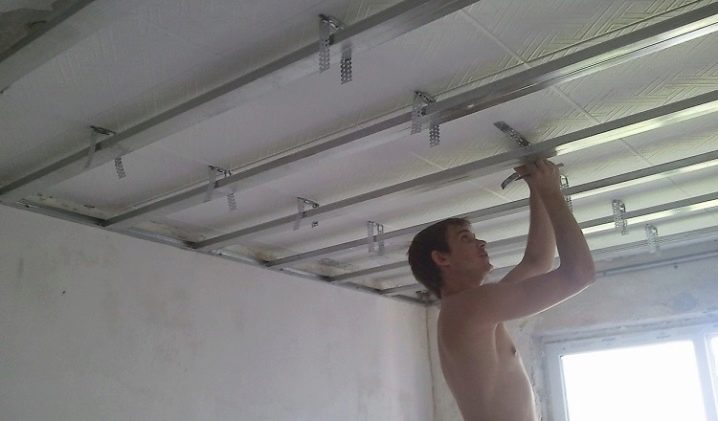 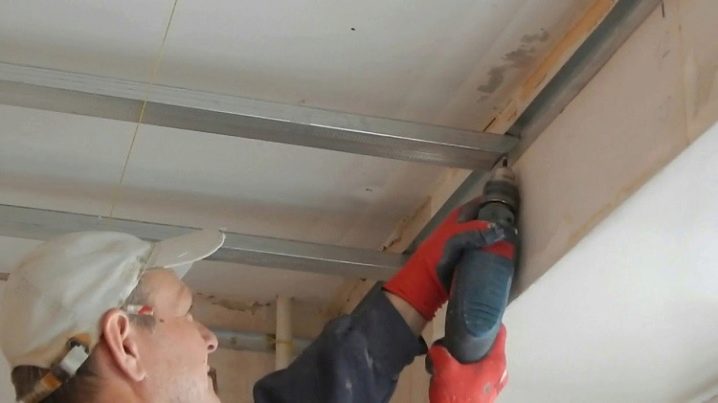 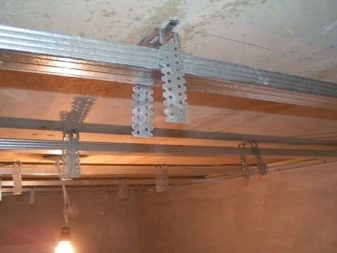 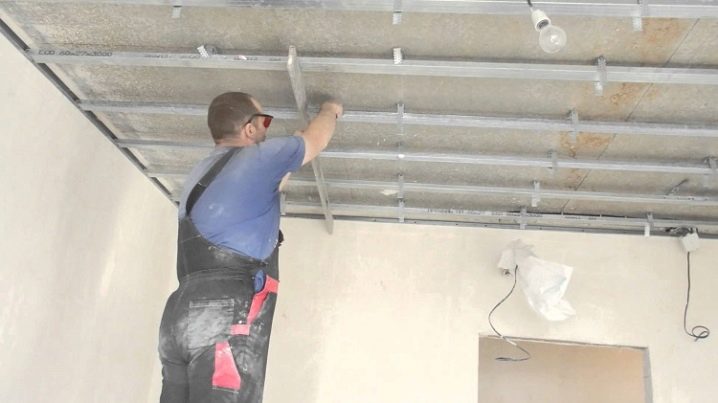                  Видеоматериалы по теме занятия:https://ok.ru/video/516721935716https://www.youtube.com/watch?time_continue=2&v=U-Q0t3GbyzA&feature=emb_logohttps://www.youtube.com/watch?time_continue=3&v=b_Olpo1qzv8&feature=emb_logohttps://ok.ru/video/5584586235https://ok.ru/video/5624300827https://ok.ru/video/9277146485https://ok.ru/video/5393679771                              Контрольные вопросы1. Перечислите профили для выполнения потолочного металлического каркаса.2. Перечислите дополнительные элементы для выполнения потолочного металлического каркаса.3. Какой шаг (расстояние) допускается между несущими потолочными  профилями?4. Назовите 5 типов конструкций подвесных потолков из ГКЛ.5. Виды потолочных каркасов по количеству ярусов.6. На какую нагрузку рассчитан нониус-подвес?                            Домашнее задание                 Изучить предложенный материал, просмотреть видеоматериалы по теме занятия (по ссылкам в конце лекционного материала), составить конспект, ответить на контрольные вопросы. Выполненную работу необходимо сфотографировать и выслать на электронную почту: tanchik.evgeniy68@mail.ru  или на WhatsApp ( 8-918-684-77-87.)                           Желаю вам успехов!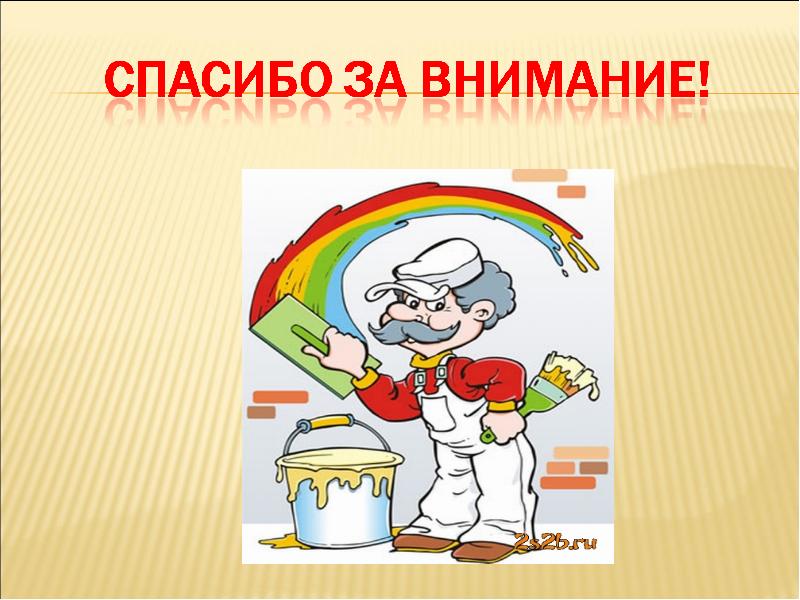 